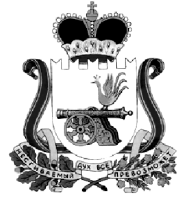 ОТДЕЛ ОБРАЗОВАНИЯ АДМИНИСТРАЦИИ МУНИЦИПАЛЬНОГО ОБРАЗОВАНИЯ “КАРДЫМОВСКИЙ  РАЙОН” СМОЛЕНСКОЙ ОБЛАСТИП Р  И К А Зот  22.06. 2015                                          № 111Об утвержденииплана работы наиюль  2015  года          Утвердить план работы Отдела образования Администрации муниципального образования «Кардымовский район» Смоленской области  на июль 2015 года  (прилагается).И.о. начальника Отдела образования                                                  В.М. ГорбачеваПриложение к приказу                                                                                               Отдела образования Администрации                                                                                                          муниципального образования                                                                          «Кардымовский район»                                                                     Смоленской области                                                                 № 111     от 22.06.2015                                                   П Л А Нработы Отдела  образования Администрации   муниципального образования «Кардымовский район» Смоленской области     на июль 2015 года№МероприятияСроки проведенияМесто, время проведенияОтветственные1.Контроль за ходом ремонтных работ в образовательных учрежденияхиюльОбразовательные учрежденияВ.В. Азаренкова2.Подготовка сводных аналитических отчетов по работе учреждений образования района1-20 июляОтдел образованияСпециалисты отдела3.Мероприятия по увековечению памяти погибших защитников Отечества (проведение поисковых экспедиций0июльпо отдельному плану О.Е. Куркулова4.Организация поездок и походов по местам боевой славы и святыням Русской Православной церкви района и областиИюльпо отдельному плануО.Е. Куркулова5.Участие в Международном туристском фестивале «Соловьева переправа»17-19 июля Соловьевское сельское поселениеО.Е. Куркулова6. Оказание помощи по благоустройству и ремонту памятников воинам, погибшим в годы Великой Отечественной войныиюльО.Е. Куркулова